Namentliche Meldeliste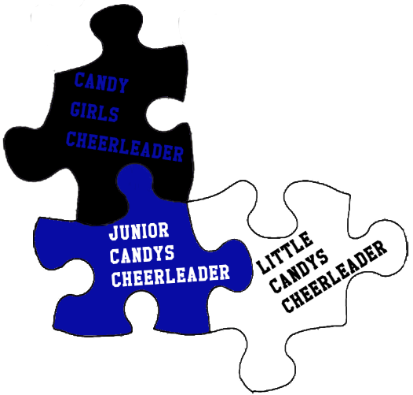 Name der Gruppe: 							Altersklasse: 								Kategorie: 								(in alphabetischer Reihenfolge)Betreuer:(max. drei Betreuer)Bitte die namentliche Meldeliste digital ausfüllen und per Mail verschicken. Handschriftliche Meldelisten werden nicht angenommen.Betreuer haben keinen Anspruch auf einen Sitzplatz. Bitte Doppelmeldungen vermeiden. Ein(e) Trainer(in) mehrerer Teams muss nur einmal gemeldet werden. Startgebühren:
Frühbucher: 5€ p.P.   Aktive: 6€ p.P     Betreuer: 6€ p.P     Nachmeldung: 8€VornameNameGeburtsdatumNameVorname